爱数是领先的大数据基础设施提供商，致力于为政府、公共事业及企业的数字化转型赋能，帮助各行各业的客户在数字化浪潮中充分释放数据价值，实现即时、随时、实时的数据服务。爱数成立于2006年，经过多年的沉淀与积累，目前有1300+名员工，合作伙伴上千家，总部位于上海，在长沙、上海、成都、德国汉堡设有研发中心，客户分布于全球19个国家，在政府、企业、金融、教育、医疗等行业内已获得20，000+家客户的认可。为了应对数据巨量化、多样化和服务化带来的挑战，爱数推出基于AI洞察力的大数据基础设施，通过AnyBackup灾备云、AnyShare文档云、AnyRobot日志云，提供丰富的数据服务，实现行业数字化的数据赋能。爱数的大数据基础设施，以云原生的技术架构、平台化的产品架构、人工智能的数据服务架构为核心技术，累积发明专利超过300项，并形成了包括AnyBackup副本数据管理解决方案、AnyShare内容分析解决方案、AnyRobot统一日志管理解决方案、AnyRobot防勒索病毒主动数据保护等创新的数字化方案。AnyBackup已连续六年被IDC评为中国国产品牌第一，2018年，AnyShare成功进入Gartner内容协作平台魔力象限的挑战者象限。自成立以来，因为专注与持续创新，爱数已从聚焦数据管理成长为大数据基础设施领航者。未来，爱数将继续保持以客户需求为核心，坚持技术创新，携手生态伙伴，提供领先及丰富的数据服务，释放无尽的数据潜力，赋能行业数字化。爱数公司介绍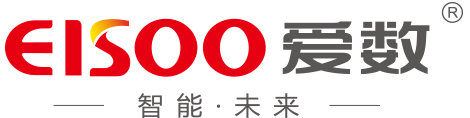 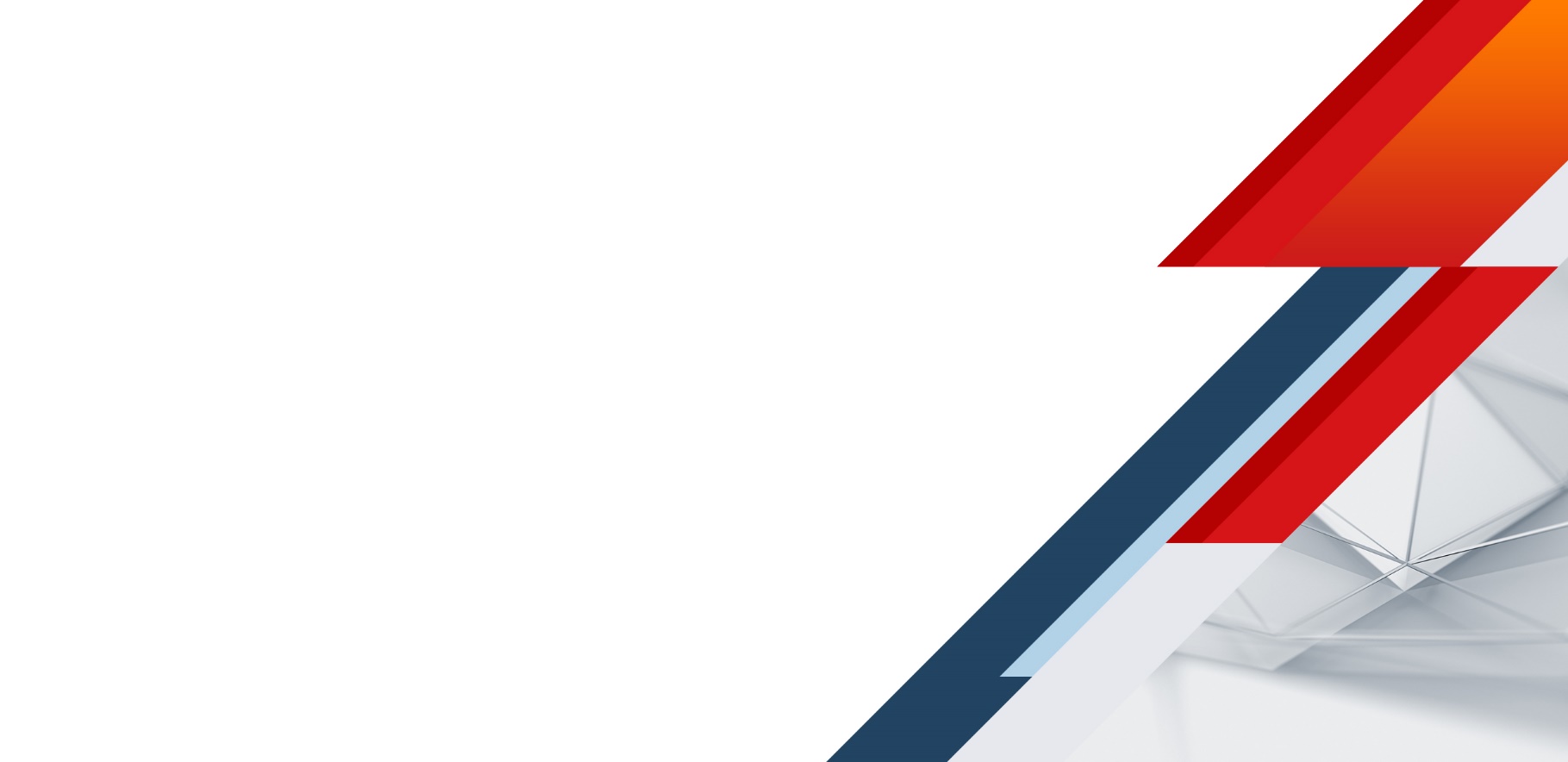 